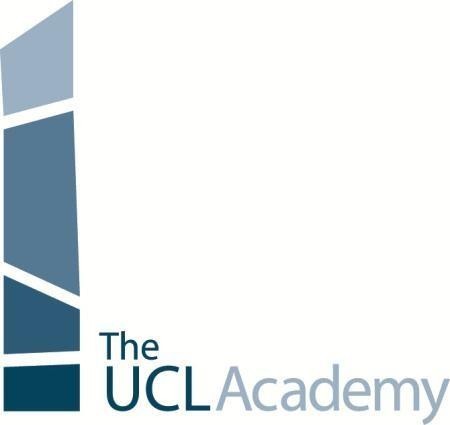 UCL ACADEMY – IN-YEAR ADMISSION APPLICATIONACADEMIC YEAR 2023-2024Please complete the form to apply for an In-Year admission place at UCL Academy. If your child is has an Education Health Care Plan (EHCP), please DO NOT complete this form.Contact your Local Authority to request an in-year transfer.We can only accept applications from a person who is legally responsible for the child.Important: Before submitting this form ensure that you have the following documentation:Proof of address: a most recent Council Tax bill; housing benefit letter, tenancy agreement or a mortgage/rental statement, a utility bill such as gas or electricity. This must be dated within the last three months.Proof of your child’s date of birth, a passport, birth certificate or their NHS medical card.Section 1: Information about your childFirst Name:  Surname:Date of Birth: Please attached proof of birth: Gender:       Female			MaleHome address: Please attached proof of home address:Post Code: Year group applying for Previous EducationName of current or previous school:Address : Post Code:Name of person at your child’s current/previous school to contact for information: Email addressSection 2: Reason for applyingWhy are you applying for an in-year transfer:My child does not currently have a place in any schoolA change of address:	Please confirm date of move:My child was removed from a school roll: Please give the reasonwhy:So my child can join their brother/sister (siblings)Child has been placed in local authority care or was previouslylooked afterIssues or concerns at current school - Please give details below:Social and Medical Needs:	My child has been placed in care of Local Authority or was 	previously Looked After (Please provide a letter from a social 	worker confirm this information	Does your child have any social/medical needs? If you are 	applying under this criterion, please provide evident of this as 	stated on our Admission Policy, from the following:	Current School	Local Community Workers	Priests or Pastors	Local MP’sSocial Professionals in relation to social circumstancesMedical professionals in relation to a medical conditionSection 3: Parent/Carer DetailsTitle:			Mr/Mrs/Ms/Miss/DrFirst Name:	Surname		Home Address: 	.Post Code:Relationship to Child: Home telephone Number: Mobile: Email: Section 4: Other InformationHas your child had previous fixed term suspensions		Yes		NoIf yes, please provide details of all previous temporary/permanent suspension your child has below:Has your child previously been permanently suspended from a schoolYes		NoIf yes, please provide details of all previous temporary/permanent suspension your child has below:Does your child need support in English Language?Yes		NoIs English your child’s second language?Yes		NoDoes your child have a history of attendance problems?Yes		NoIf yes, please give details:Does your child have any SEND needs not covered by an EHCP?Yes		No		Currently being assessedIf yes, please give details about the level of need: This information will assist us with the transitionDoes your child have a Child Protection Plan in place?Yes		NoIf yes, please give details about the level of need: This information will assist us with the transitionDoes your child have a Child in Need Plan in place?Yes		NoIf yes, please give details about the level of need: This information will assist us with the transitionDoes your child have a social worker?Yes		NoIf yes, please provide the name, email address and telephone number of the social worker.Section 5: Supporting EvidenceMy child’s permanent addressSupporting EvidenceProof of my child’s date of birth (passport / NHS medical card)Proof that you currently reside at this address (a utility bill, such ascouncil tax, gas or electricity and it must be dated within the last 3 months). APPLICATION WILL NOT BE PROCESSED IF THISDOCUMENT HAS NOT BEEN RECEIVED.I have read carefully the admissions criteria of the schoolI have enclosed supporting evidence if I am applying onexceptional medical or social reasonsPlease list below documentation you have attached in support of your application:Section 6: Declaration	I understand that any false or deliberately misleading information 	on this form and/or supporting information may make this 	application invalid and could lead to the offer of a place being 	withdrawn	I certify that the information that I have given on this application 	form is correct.	I authorise the school to check with any relevant body regarding 	this application.	I understand that any false or deliberately misleading informationon this form and/or supporting information may make this application invalid and could lead to the offer of a place being withdrawnSigned: Print Name:Date:PLEASE SUBMIT YOUR FORM TO: admissions@uclacademy.org